Об утверждении муниципальной программы Ибресинского муниципального округа Чувашской Республики «Развитие потенциала муниципального управления»В соответствии с Федеральным законом от 6 октября 2003 г. N 131-ФЗ "Об общих принципах организации местного самоуправления в Российской Федерации", Уставом Ибресинского муниципального округа Чувашской Республики, администрация Ибресинского муниципального округа постановляет:1. Утвердить прилагаемую муниципальную программу Ибресинского муниципального округа Чувашской Республики "Развитие потенциала муниципального управления" (далее - Муниципальная программа).2. Утвердить ответственным исполнителем Муниципальной программы отдел организационно – контрольной работы администрации Ибресинского муниципального округа.3. Финансовому отделу администрации Ибресинского муниципального округа при формировании проекта бюджета Ибресинского муниципального округа на очередной финансовый год и плановый период предусматривать бюджетные ассигнования на реализацию Муниципальной программы.4. Признать утратившими силу: - постановление администрации Ибресинского района от 02.04.2019 № 155 «Об утверждении муниципальной программы Ибресинского района «Развитие потенциала муниципального управления» на 2019-2035 годы»;- постановление администрации Ибресинского района от 10.06.2019 № 347 «О внесении изменений в постановление администрации Ибресинского района от 02.04.2019 № 155 «Об утверждении муниципальной программы Ибресинского района «Развитие потенциала муниципального управления» на 2019-2035 годы»;- постановление администрации Ибресинского района от 08.07.2020 № 338 «О внесении изменений в постановление администрации Ибресинского района от 02.04.2019 № 155 «Об утверждении муниципальной программы Ибресинского района «Развитие потенциала муниципального управления» на 2019-2035 годы»;- постановление администрации Ибресинского муниципального округа от 30.01.2023 № 82 «О внесении изменений в постановление администрации Ибресинского района от 02.04.2019 № 155 «Об утверждении муниципальной программы Ибресинского района «Развитие потенциала муниципального управления» на 2019-2035 годы»;5. Контроль за выполнением настоящего постановления возложить на отдел организационно – контрольной работы администрации Ибресинского муниципального округа.6. Настоящее постановление вступает в силу после его официального опубликования и распространяется на правоотношения, возникшие с 1 января 2023 года.Глава Ибресинскогомуниципального округаЧувашской Республики	                                                                                          И.Г. СемёновИванова К.Р.2-15-07Утверждена
постановлением администрации
Ибресинского муниципального округа
от ___.___._____ N ____Муниципальная программа
Ибресинского муниципального округа "Развитие потенциала муниципального управления"Паспорт программыРаздел I. Общая характеристика сферы реализацииМуниципальная программа определяет цели, задачи и направления развития потенциала муниципального управления Ибресинского муниципального округа Чувашской Республики на период 2023 г. - 2035 г., финансовое обеспечение и механизмы реализации предусмотренных муниципальной программой мероприятий, а также показатели результативности ее реализации. Муниципальная программа призвана создать необходимые условия для совершенствования системы государственного управления, повышения эффективности и информационной прозрачности деятельности органов местного самоуправления.Информация о государственных и муниципальных услугах, формах их предоставления для потенциальных потребителей размещена на официальном сайте Ибресинского муниципального округа и сайтах территориальных отделов Ибресинского муниципального округа Чувашской Республики и ссылкой на "Портал государственных и муниципальных услуг (функций) Чувашской Республики с Реестром государственных и муниципальных услугу (функций) Чувашской Республики". Это одно из важнейших направлений реализации Муниципальной программы, направленной на повышение уровня жизни населения и его удовлетворенности.Посредством системы электронного документооборота органами местного самоуправления Ибресинского муниципального округа осуществляется информационное взаимодействие между органами исполнительной власти Чувашской Республики, территориальными органами федеральных органов исполнительной власти, а также предприятиями и учреждениями округа. Проведена работа по внедрению во всех органах местного самоуправления Ибресинского муниципального округа сквозной системы электронного документооборота с использованием электронной цифровой подписи.В современных условиях меняются требования, предъявляемые к муниципальной службе, наблюдаются недостаточный уровень профессиональной подготовки муниципальных служащих, их правовая и организационная обеспеченность. В целях повышения качества профессионального обучения муниципальных служащих необходимо организовать работу по целенаправленной и системной профессиональной переподготовке, повышению квалификации.В связи с этим возникает необходимость создания резерва управленческих кадров, а также кадрового резерва Ибресинского муниципального округа Чувашской Республики. Высококвалифицированные специалисты, способные профессионально и результативно осуществлять управленческую деятельность в приоритетных сферах экономики, сфере государственного и муниципального управления, на муниципальной службе, обеспечат эффективное социально-экономическое развитие Ибресинского муниципального округа Чувашской Республики.Не менее важным представляется и дальнейшее развитие муниципальной службы, в том числе увеличение денежного содержания и совершенствование социальных гарантий муниципальных служащих, позволяющие, с одной стороны, закрепить достигнутую стабильность муниципальной службы, а с другой стороны, перейти к ее интенсивной модернизации.Принятие своевременных мер позволит укрепить доверие граждан к органам местного самоуправления, создать условия для эффективного выполнения органами местного самоуправления своих полномочий, повысить эффективность использования бюджетных средств.Все обозначенные проблемы взаимосвязаны, не могут быть решены в отдельности и требуют комплексного подхода к их разрешению.С учетом изложенного становится очевидным значимость и необходимость принятия Муниципальной программы, важность комплексного и программного подхода к реализации мероприятий по развитию потенциала муниципального управления.Раздел II. Приоритетные направления в сфере реализации муниципальной программы Ибресинского муниципального округа "Развитие потенциала муниципального управления", цели, задачи, показатели (индикаторы) достижения целей и решений задач, описание сроков и этапов реализации Муниципальной программыМуниципальная программа Ибресинского муниципального округа Чувашской Республики "Развитие потенциала муниципального управления" (далее - Муниципальная программа) направлена на достижение следующих целей:совершенствование системы муниципального управления Ибресинского муниципального округа;повышение эффективности и результативности деятельности муниципальных служащих Ибресинского муниципального округа (далее также - муниципальные служащие);повышение качества и доступности государственных услуг в сфере государственной регистрации актов гражданского состояния, в том числе в электронном виде;формирование высококвалифицированного кадрового состава органов местного самоуправления Ибресинского муниципального округа Чувашской Республики, способного обеспечить эффективность муниципального управления.Для достижения поставленных целей необходимо решение следующих задач:повышение эффективности местного самоуправления, взаимодействия органов власти всех уровней с гражданским обществом и бизнесом;формирование высококвалифицированного кадрового состава органов местного самоуправления Ибресинского муниципального округа, способного обеспечить эффективность муниципального управления;обеспечение общедоступности и достоверности сведений, содержащихся в регистре муниципальных нормативных правовых актов Чувашской Республики.Муниципальная программа будет реализовываться в 2023 - 2035 годах в три этапа:1 этап - 2023 - 2025 годы;2 этап - 2026 - 2030 годы;3 этап - 2031 - 2035 годы.В рамках 1 этапа будет продолжена реализация ранее начатых мероприятий, направленных на совершенствование системы муниципального управления, повышение эффективности и информационной прозрачности деятельности органов местного самоуправления в Ибресинском муниципальном округе.На 2 и 3 этапах планируется продолжить работу по предупреждению и искоренению коррупции, повышению эффективности взаимодействия органов местного самоуправления и гражданского общества в сфере муниципального управления, обеспечения защиты прав и законных интересов граждан и организаций.Состав показателей (индикаторов) Муниципальной программы определен исходя из принципа необходимости и достаточности информации для характеристики достижения целей и решения задач муниципальной программы. Аналогичный принцип использован при определении состава показателей (индикаторов) подпрограмм, включенных в состав муниципальной программы (Приложение N 1).Раздел III. Обобщенная характеристика основных мероприятий Муниципальной программыВыстроенная в рамках настоящей Муниципальной программы система целевых ориентиров (цели, задачи, ожидаемые результаты) представляет собой четкую согласованную структуру, посредством которой установлена прозрачная и понятная связь реализации отдельных мероприятий с достижением конкретных целей Муниципальной программы.Задачи Муниципальной программы будут решаться в рамках четырех подпрограмм: "Развитие муниципальной службы в Ибресинском муниципальном округе Чувашской Республики", "Совершенствование государственного управления в сфере юстиции", "Противодействие коррупции в Ибресинском муниципальном округе Чувашской Республики" и "Обеспечение реализации муниципальной программы".Подпрограмма 1 "Развитие муниципальной службы в Ибресинском муниципальном округе" объединяет пять основных мероприятий:Основное мероприятие 1. Развитие нормативно-правовой базы Ибресинского муниципального округа Чувашской Республики, регулирующей вопросы муниципальной службы в Ибресинском муниципальном округе.В рамках данного основного мероприятия предусматривается:мониторинг законодательства Российской Федерации и законодательства Чувашской Республики о муниципальной службе;дальнейшее совершенствование и развитие нормативно-правовой базы Ибресинского муниципального округа, регулирующей вопросы муниципальной службы;методическое и консультационное обеспечение деятельности кадровых служб органов местного самоуправления в Ибресинском муниципальном округе.Основное мероприятие 2. Организация дополнительного профессионального развития муниципальных служащих в Ибресинском муниципальном округе.В рамках данного основного мероприятия предусматривается:организация работы по привлечению на муниципальную службу перспективных и молодых специалистов;реализация мер по переподготовке и повышению квалификации кадров для муниципальной службы;организация прохождения практики студентами образовательных организаций высшего образования в органах местного самоуправления в Ибресинском муниципальном округе.Основное мероприятие 3. Внедрение на муниципальной службе современных кадровых технологий.В рамках данного основного мероприятия предусматривается:создание объективных и прозрачных механизмов конкурсного отбора кандидатов на замещение должностей муниципальной службы и включение в кадровые резервы органов местного самоуправления:расширение практики использования испытательного срока при замещении должностей муниципальной службы;Основное мероприятие 4. Повышение престижа муниципальной службы.Реализация данного основного мероприятия предусматривает:формирование кадровых резервов и их эффективное использование;проведение конкурса "Лучший муниципальный служащий Ибресинского муниципального округа Чувашской Республики";совершенствование системы материальной и моральной мотивации муниципальных служащих, доведение уровня оплаты труда до конкретного на рынке труда, увеличение в оплате труда муниципальных служащих доли, обусловленной реальной эффективностью их работы;организация органами местного самоуправления ежегодного прохождения диспансеризации муниципальными служащими.Основное мероприятие 5. Формирование положительного имиджа органов местного самоуправления в Ибресинском муниципальном округе Чувашской Республики.В рамках данного основного мероприятия планируется:проведение социологических опросов или интернет-опросов на предмет оценки удовлетворенности муниципальных служащих условиями и результатами своей работы, морально-психологическим климатом в коллективе,оценка гражданами уровня эффективности муниципальной службы и результативности деятельности муниципальных служащих;анализ результатов социологических опросов или интернет-опросов.Подпрограмма 2 "Совершенствование государственного управления в сфере юстиции" объединяет три основных мероприятия:Основное мероприятие 1. Осуществление переданных органам государственной власти субъектов Российской Федерации в соответствии с пунктом 1 статьи 4 Федерального закона от 15 ноября 1997 года N 143-ФЗ "Об актах гражданского состояния" полномочий Российской Федерации на государственную регистрацию актов гражданского состояния, за счет субвенции, предоставляемой из федерального бюджета.Основное мероприятие 2. Осуществление полномочий по составлению (изменению) списков кандидатов в присяжные заседатели федеральных судов общей юрисдикции Российской Федерации.Основное мероприятие 3. Обеспечение оказания бесплатной юридической помощи в Ибресинском муниципальном округе.В рамках выполнения данного мероприятия предполагается укреплять материально-техническую базуВ рамках данного основного мероприятия предусматривается:разработка и мониторинг нормативных правовых актов Ибресинского муниципального округа, регулирующих вопросы оказания бесплатной юридической помощи;обеспечение отдельных категорий граждан бесплатной юридической помощью, а также реализация проекта "Юристы - населению".Подпрограмма 3 "Противодействие коррупции в Ибресинском муниципальном округе" объединяет девять основных мероприятий:Основное мероприятие 1. Организационные меры по созданию механизма реализации антикоррупционной политики в Ибресинском муниципальном округе.В рамках данного основного мероприятия предусматривается;разработка органами местного самоуправления планов мероприятий по противодействию коррупции.Основное мероприятие 2. Нормативно-правовое обеспечение антикоррупционной деятельности.Данное основное мероприятие предусматривает:разработку нормативных правовых актов Ибресинского муниципального округа в целях реализации Национального плана противодействия коррупции на 2021 - 20244 годы, утвержденного Указом Президента Российской Федерации от 16 августа 2021 г. N 478,совершенствование нормативно-правовой базы Ибресинского муниципального округа, регулирующей вопросы противодействия коррупции.Основное мероприятие 3. Антикоррупционная экспертиза нормативных правовых актов и их проектов.В рамках данного основного мероприятия предусматривается дальнейшее проведение антикоррупционной экспертизы нормативных правовых актов Ибресинского муниципального округа и их проектов.Планируется также проведение семинаров-совещаний с участием представителей органов местного самоуправления и граждан, уполномоченных на проведение независимой антикоррупционной экспертизы нормативных правовых актов и их проектов, по вопросам проведения антикоррупционной экспертизы нормативных правовых актов и их проектов.Основное мероприятие 4. Организация мониторинга факторов, порождающих коррупцию или способствующих ее распространению, и мер антикоррупционной политики.В рамках данного основного мероприятия предусматривается проведение социологических исследований на предмет оценки уровня коррупции.Основное мероприятие 5. Совершенствование мер по противодействию коррупции в сфере закупок товаров, работ, услуг для обеспечения муниципальных нужд.В рамках данного основного мероприятия планируется осуществление мониторинга закупок товаров, работ, услуг для обеспечения муниципальных нужд, а также проведение мероприятий по исключению случаев участия на стороне поставщиков (подрядчиков, исполнителей) товаров (работ, услуг) для обеспечения муниципальных нужд близких родственников, а также лиц, которые могут оказать прямое влияние на процесс формирования, размещения и контроля за проведением закупок, работ, услуг для обеспечения муниципальных нужд.Основное мероприятие 6. Внедрение антикоррупционных механизмов в рамках реализации кадровой политики в органах местного самоуправления.Предполагается разработка и реализация комплекса мероприятий по формированию среди муниципальных служащих обстановки нетерпимости к коррупционным проявлениям, организация и мониторинг деятельности комиссий по соблюдению требований к служебному поведению и урегулированию конфликта интересов, созданных в органах местного самоуправления.Основное мероприятие 7. Внедрение внутреннего контроля в органах местного самоуправления.Данное основное мероприятие включает в себя реализацию мероприятий по организации и обеспечению эффективного контроля за соблюдением муниципальными служащими ограничений и запретов, предусмотренных соответственно законодательством о муниципальной службе в Чувашской Республике (далее также - муниципальная служба), проведению анализа сведений о доходах, расходах, об имуществе и обязательствах имущественного характера, представленных лицами, замещающими муниципальные должности и муниципальными служащими, соблюдения ограничений и запретов, требований о предотвращении или урегулировании конфликта интересов, исполнения ими должностных обязанностей, а также проведению проверок достоверности и полноты указанных сведений.Основное мероприятие 8. Организация антикоррупционной пропаганды и просвещения.В рамках данного основного мероприятия планируется проведение конкурсов антикоррупционной направленности, в последующем - размещение работ победителей конкурса на разработку сценариев социальной рекламы антикоррупционной направленности на радио и телевидении, в средствах массовой информации.Основное мероприятие 9. Обеспечение доступа граждан и организаций к информации о деятельности органов местного самоуправления в Ибресинском муниципальном округе.В рамках данного основного мероприятия предусматривается организация размещения в средствах массовой информации информационных сюжетов, интервью по вопросам реализации на территории Ибресинского муниципального округа государственной политики в области противодействия коррупции, а также обеспечение размещения в средствах массовой информации сведений о фактах привлечения к ответственности должностных лиц органов местного самоуправления за правонарушения, связанные с использованием своего служебного положения.Подпрограмма 4. "Обеспечение реализации государственной (муниципальной) программы "Развитие потенциала государственного (муниципального) управления" включает в себя обеспечение организационной, информационной и иной деятельности Административной комиссии при администрации округа по проведению комплекса мероприятий, направленных на выявление административных правонарушений, своевременное, всестороннее, полное и объективное рассмотрение дела об административном правонарушении, контроль за исполнением принятых решений в соответствии с действующим законодательством за счет субвенции, предоставляемой из республиканского бюджета Чувашской Республики.Мероприятие "Обеспечение функций муниципальных органов" включает в себя обеспечение деятельности органов местного самоуправления Ибресинского муниципального округа Чувашской Республики.Раздел IV. Обоснование выделения подпрограмм и включения их в состав муниципальной программыКомплексный характер целей и задач муниципальной программы обусловливает целесообразность использования программно-целевых методов управления для скоординированного достижения взаимосвязанных целей и решения соответствующих им задач как в целом по муниципальной программе, так и по ее отдельным блокам.Подпрограммы являются частями Муниципальной программы, имеют собственную систему целевых ориентиров, согласующихся с целями и задачами Муниципальной программы и подкрепленных конкретными мероприятиями и индикаторами эффективности.Раздел V. Обоснование объема финансовых ресурсов, необходимых для реализации муниципальной программыРасходы Муниципальной программы формируются за счет средств федерального, республиканского и местного бюджетов.Общий объем финансирования муниципальной программы указан в приложениях.Объемы и источники финансирования уточняются при формировании бюджета на очередной финансовый год и плановый период.Ресурсное обеспечение реализации Муниципальной программы представлено в приложении N 2 к Муниципальной программе. Ресурсное обеспечение и прогнозная (справочная) оценка расходов за счет всех источников финансирования реализации Муниципальной программы приведены в приложении N 3 к Муниципальной программе.Раздел VI. Анализ рисков реализации муниципальной программы и описание мер управления рисками реализации муниципальной программыК рискам реализации муниципальной программы, которыми могут управлять ответственный исполнитель и соисполнители муниципальной программы, уменьшая вероятность их возникновения, относятся следующие:1) организационные риски, связанные с ошибками управления реализацией муниципальной программы, в том числе отдельных ее исполнителей, неготовностью организационной инфраструктуры к решению задач, поставленных муниципальной программой, что может привести к нецелевому и (или) неэффективному использованию бюджетных средств, невыполнению ряда мероприятий муниципальной программы или задержке в их выполнении;2) финансовые риски, которые связаны с финансированием муниципальной программы в неполном объеме. Они возникают по причине значительной продолжительности муниципальной программы;3) непредвиденные риски, связанные с кризисными явлениями в экономике Чувашской Республики и с природными и техногенными катастрофами и катаклизмами, что может привести к снижению бюджетных доходов, ухудшению динамики основных макроэкономических показателей, в том числе повышению инфляции, снижению темпов экономического роста и доходов населения, а также потребовать концентрации бюджетных средств на преодолении последствий таких катастроф;4) риск отсутствия ожидаемых конечных результатов Программы, обеспечивающих поддержку некоммерческих организаций и общественных объединений и проведение совместных социально значимых мероприятий.Из вышеперечисленных рисков наибольшее отрицательное влияние на реализацию муниципальной программы могут оказать финансовые и непредвиденные риски, которые содержат угрозу срыва реализации Муниципальной программы. Поскольку в рамках реализации муниципальной программы практически отсутствуют рычаги управления непредвиденными рисками, наибольшее внимание будет уделяться управлению финансовыми рисками.Приложение N 1
к муниципальной программе
Ибресинского муниципального округа
Чувашской Республики
"Развитие потенциала
муниципального управления"Сведения
о показателях (индикаторах) муниципальной программы Ибресинского муниципального округа Чувашской Республики "Развитие потенциала муниципального управления"Приложение N 2
к муниципальной программе
Ибресинского муниципального округа
Чувашской Республики
"Развитие потенциала
муниципального управления"Ресурсное обеспечение
реализации муниципальной программы муниципального округа Чувашской Республики "Развитие потенциала муниципального управления"Приложение N 3
к муниципальной программе
Ибресинского муниципального округа
Чувашской Республики
"Развитие потенциала
муниципального управления"Ресурсное обеспечение
и прогнозная (справочная) оценка расходов за счет всех источников финансирования реализации муниципальной программы Ибресинского муниципального округа Чувашской Республики "Развитие потенциала муниципального управления"Приложение N 4
к муниципальной программе
Ибресинского муниципального округа
Чувашской Республики
"Развитие потенциала
муниципального управления"Подпрограмма «Развитие муниципальной службы в Ибресинском муниципальном округе Чувашской Республики»Паспорт подпрограммыРаздел I. Приоритеты и цель подпрограммы "Развитие муниципальной службы в Ибресинском муниципальном округе Чувашской Республики", общая характеристика участия органов местного самоуправления Ибресинского муниципального округа в реализации подпрограммыПриоритеты государственной политики в сфере развития муниципального управления Ибресинского муниципального округа определены Законом Чувашской Республики "О Стратегии социально-экономического развития Чувашской Республики до 2035 года", ежегодными посланиями Главы Чувашской Республики Государственному Совету Чувашской Республики.Основной целью подпрограммы "Развитие муниципальной службы" муниципальной программы Ибресинского муниципального округа Чувашской Республики "Развитие потенциала муниципального управления" (далее - подпрограмма) является повышение эффективности муниципальной службы в Ибресинском муниципальном округе, а также результативности профессиональной служебной деятельности муниципальных служащих в Ибресинском муниципальном округе.Достижению поставленной в подпрограмме цели способствует решение следующих задач:эффективность подготовки кадров для муниципальной службы, профессионального развития муниципальных служащих, лиц, состоящих в кадровых резервах органов местного самоуправления Ибресинского муниципального округа (далее также соответственно - кадровые резервы, органы местного самоуправления);повышение престижа муниципальной службы;совершенствование порядка формирования, использования и подготовки кадровых резервов органов местного самоуправления;создание объективных и прозрачных механизмов конкурсного отбора кандидатов на замещение должностей муниципальной службы и включение в кадровые резервы органов местного самоуправления;формирование положительного имиджа органов местного самоуправления;обеспечение стабильности кадрового состава органов местного самоуправления;Подпрограмма отражает участие органов местного самоуправления в реализации мероприятий, предусмотренных подпрограммой.В рамках мероприятий предусмотрены методическое и консультационное обеспечение деятельности кадровых служб органов местного самоуправления, организация дополнительного профессионального развития муниципальных служащих в Чувашской Республике.Раздел II. Перечень и сведения о целевых индикаторах и показателях подпрограммы с расшифровкой плановых значений по годам ее реализацииЦелевыми индикаторами и показателями подпрограммы являются:количество муниципальных служащих, прошедших дополнительное профессиональное образование в текущем году за счет средств республиканского бюджета Чувашской Республики;доля вакантных должностей муниципальной службы, замещаемых из кадрового резерва органов местного самоуправления;доля муниципальных служащих в возрасте до 30 лет в общей численности муниципальных служащих имеющих стаж муниципальной службы более 3 лет;доля муниципальных служащих, оценивших условия и результаты своей работы, морально-психологический климат в коллективе не ниже оценки "удовлетворительно".В результате реализации мероприятий подпрограммы ожидается достижение следующих целевых индикаторов и показателей:количество муниципальных служащих, прошедших дополнительное профессиональное образование в текущем году за счет средств республиканского бюджета Чувашской Республики:в 2023 году – не менее 5 человек;в 2024 году - не менее 5 человек;в 2025 году - не менее 5 человек;в 2030 году - не менее 5 человек;в 2035 году - не менее 5 человек;доля вакантных должностей муниципальной службы, замещаемых из кадрового резерва органов местного самоуправления:в 2023 году - не менее 55 процентов;в 2024 году - не менее 60 процентов;в 2025 году - не менее 65 процентов;в 2030 году - не менее 65 процентов;в 2035 году - не менее 65 процентов;доля муниципальных служащих в возрасте до 30 лет в общей численности муниципальных служащих, имеющих стаж муниципальной службы более 3 лет:в 2023 году – не менее 10 процентов;в 2024 году - не менее 10 процентов;в 2025 году - не менее 15 процентов;в 2030 году - не менее 15 процентов;в 2035 году - не менее 20 процентов;Оценка муниципальными служащими условий и результатов своей работы, морально-психологического климата в коллективе:в 2023 году – не ниже, чем «удовлетворительно»;в 2024 году - не ниже, чем «удовлетворительно»;в 2025 году - не ниже, чем «удовлетворительно»;в 2030 году - не ниже, чем «удовлетворительно»;в 2035 году - не ниже, чем «удовлетворительно».Раздел III. Характеристики основных мероприятий, мероприятий подпрограммы с указанием сроков и этапов их реализацииОсновные мероприятия подпрограммы направлены на реализацию поставленных целей и задач подпрограммы и Муниципальной программы в целом.Подпрограмма объединяет пять основных мероприятий:Основное мероприятие 1. Развитие нормативно-правовой базы Ибресинского муниципального округа Чувашской Республики, регулирующей вопросы муниципальной службы в Ибресинском муниципальном округе.В рамках данного основного мероприятия предусматривается:мониторинг законодательства Российской Федерации и законодательства Чувашской Республики о муниципальной службе;дальнейшее совершенствование и развитие нормативно-правовой базы Ибресинского муниципального округа, регулирующей вопросы муниципальной службы;методическое и консультационное обеспечение деятельности кадровых служб органов местного самоуправления в Ибресинском муниципальном округе.Основное мероприятие 2. Организация дополнительного профессионального развития муниципальных служащих в Ибресинском муниципальном округе.В рамках данного основного мероприятия предусматривается:организация работы по привлечению на муниципальную службу перспективных и молодых специалистов;реализация мер по переподготовке и повышению квалификации кадров для муниципальной службы;организация прохождения практики студентами образовательных организаций высшего образования в органах местного самоуправления в Ибресинском муниципальном округе.Основное мероприятие 3. Внедрение на муниципальной службе современных кадровых технологий.В рамках данного основного мероприятия предусматривается:создание объективных и прозрачных механизмов конкурсного отбора кандидатов на замещение должностей муниципальной службы и включение в кадровые резервы органов местного самоуправления:расширение практики использования испытательного срока при замещении должностей муниципальной службы;Основное мероприятие 4. Повышение престижа муниципальной службы.Реализация данного основного мероприятия предусматривает:формирование кадровых резервов и их эффективное использование;проведение конкурса "Лучший муниципальный служащий Ибресинского муниципального округа Чувашской Республики";совершенствование системы материальной и моральной мотивации муниципальных служащих, доведение уровня оплаты труда до конкретного на рынке труда, увеличение в оплате труда муниципальных служащих доли, обусловленной реальной эффективностью их работы;организация органами местного самоуправления ежегодного прохождения диспансеризации муниципальными служащими.Основное мероприятие 5. Формирование положительного имиджа органов местного самоуправления в Ибресинском муниципальном округе Чувашской Республики.В рамках данного основного мероприятия планируется:проведение социологических опросов или интернет-опросов на предмет оценки удовлетворенности муниципальных служащих условиями и результатами своей работы, морально-психологическим климатом в коллективе,оценка гражданами уровня эффективности муниципальной службы и результативности деятельности муниципальных служащих;анализ результатов социологических опросов или интернет-опросов.Подпрограмма реализуется в период с 2023 по 2035 год в три этапа:1 этап - 2023 - 2025 годы;2 этап - 2026 - 2030 годы;3 этап - 2031 - 2035 годы.Общий объем финансирования подпрограммы в 2023 - 2035 годах составляет 0,0 тыс. рублей. Прогнозируемый объем финансирования подпрограммы на 1 этапе составляет 0,0 тыс. рублей.На 2 этапе, в 2026 - 2030 годах, объем финансирования подпрограммы составляет 0,0 тыс. рублей.На 3 этапе, в 2031 - 2035 годах, объем финансирования подпрограммы составляет 0,0 тыс. рублей.Объемы финансирования подпрограммы подлежат ежегодному уточнению исходя из реальных возможностей бюджетов всех уровнейРесурсное обеспечение реализации подпрограммы за счет всех источников финансирования приведено в приложении к настоящей подпрограмме.Приложение к подпрограмме "Развитие
муниципальной службы в Ибресинском муниципальном округе" муниципальной
программы Ибресинского муниципального округа Чувашской
Республики "Развитие потенциала
муниципального управления"Ресурсное обеспечение
реализации подпрограммы "Развитие муниципальной службы в Ибресинском муниципальном округе " за счет всех источников финансированияПриложение N 5
к муниципальной программе
Ибресинского муниципального
округа Чувашской Республики
"Развитие потенциала
муниципального управления"Подпрограмма
"Совершенствование муниципального управления в сфере юстиции"Паспорт подпрограммыРаздел I. Приоритеты и цель подпрограммы "Совершенствование муниципального управления в сфере юстиции"Приоритетным направлением государственной политики в сфере юстиции является обеспечение соответствия норм Конституции Чувашской Республики, законов Чувашской Республики и иных нормативных правовых актов Чувашской Республики, уставов муниципальных образований, муниципальных нормативных правовых актов Конституции Российской Федерации, федеральным законам и иным нормативным правовым актам Российской Федерации.Основной целью подпрограммы "Совершенствование муниципального управления в сфере юстиции" муниципальной программы Ибресинского муниципального округа Чувашской Республики "Развитие потенциала муниципального управления" (далее - подпрограмма) является реализация государственной политики в сфере юстиции, находящейся в ведении Чувашской Республики.Достижению поставленной в подпрограмме цели способствует решение следующих приоритетных задач:повышение эффективности, качества и оперативности предоставления государственных услуг в сфере государственной регистрации актов гражданского состояния;развитие систем электронных услуг в сфере государственной регистрации актов гражданского состояния;обеспечение полноты и достоверности сведений, подлежащих включению в регистр муниципальных нормативных правовых актов Чувашской Республики.Подпрограмма предусматривает активное участие органов местного самоуправления Ибрсеинского муниципального округа по обеспечению актуальности, общедоступности и достоверности сведений, содержащихся в регистре муниципальных нормативных правовых актов Чувашской Республики, Ожидается повышение информационной эффективности органов записи актов гражданского состояния в Чувашской Республике при их взаимодействии с гражданами и организациями, развитие систем услуг и реальное обеспечение равных прав всех граждан в сфере государственной регистрации актов гражданского состояния.Раздел II. Перечень и сведения о целевых индикаторах и показателях подпрограммы с расшифровкой плановых значений по годам ее реализацииЦелевыми индикаторами и показателями подпрограммы являются:наполняемость электронной базы данных актов гражданского состояния, поддержка ее в актуальном состоянии и обеспечении сохранности - 100 процентов;предоставление государственных услуг в сфере государственной регистрации актов гражданского состояния в электронном виде (доля заявлений о государственной регистрации актов гражданского состояния и совершении иных юридически значимых действий, поступивших в электронном виде, в общем количестве поступивших заявлений) - не менее 35 процентов;сформированность списков кандидатов в присяжные заседатели для Верховного суда Чувашской Республики и федеральных судов общей юрисдикции в Российской Федерации от необходимой численности - 100 процентов;Раздел III. Характеристика основных мероприятий, мероприятий подпрограммы с указанием сроков и этапов их реализацииОсновные мероприятия подпрограммы направлены на реализацию поставленных целей и задач подпрограммы и Муниципальной программы в целом.Подпрограмма объединяет два основных мероприятия:Основное мероприятие 1. Осуществление переданных органам государственной власти субъектов Российской Федерации в соответствии с пунктом 1 статьи 4 Федерального закона от 15 ноября 1997 года N 143-ФЗ "Об актах гражданского состояния" полномочий Российской Федерации на государственную регистрацию актов гражданского состояния, за счет субвенции, предоставляемой из федерального бюджета.Основное мероприятие 2. Осуществление полномочий по составлению (изменению) списков кандидатов в присяжные заседатели федеральных судов общей юрисдикции Российской Федерации.Подпрограмма реализуется в период с 2023 по 2035 год в три этапа:1 этап - 2023 - 2025 годы;2 этап - 2026 - 2030 годы;3 этап - 2031 - 2035 годы.Раздел IV. Обоснование объема финансовых ресурсов, необходимых для реализации подпрограммы (с расшифровкой по источникам финансирования, по этапам и годам реализации подпрограммы)Общий объем финансирования подпрограммы в 2023 - 2035 годах составляет 17432,4 тыс. рублей.Объем финансирования подпрограммы на 1 этапе в 2023 - 2025 годах составляет 3884,4 тыс. рублей.На 2 этапе, в 2026 - 2030 годах, объем финансирования подпрограммы составляет 6774,0 тыс. рублей.На 3 этапе, в 2031 - 2035 годах, объем финансирования подпрограммы составляет 6774,0 тыс. рублей.Объемы финансирования подпрограммы подлежат ежегодному уточнению исходя из реальных возможностей бюджетов всех уровней.Ресурсное обеспечение реализации подпрограммы за счет всех источников финансирования приведено в приложении к настоящей подпрограмме Приложение
к подпрограмме "Совершенствование
муниципального управления в сфере
юстиции" муниципальной программы
Ибресинского муниципального
округа "Развитие потенциала
муниципального управления"Ресурсное обеспечение
реализации подпрограммы "Совершенствование муниципального управления в сфере юстиции" за счет всех источников финансированияПриложение N 6
к муниципальной программе
Ибресинского муниципального
округа Чувашской Республики
"Развитие потенциала
муниципального управления"Подпрограмма
"Противодействие коррупции в Ибресинском муниципальном округе Чувашской Республики"Паспорт подпрограммыРаздел I. Приоритеты и цель подпрограммы "Противодействие коррупции"Приоритеты антикоррупционной политики определены Федеральным законом "О противодействии коррупции", Национальным планом противодействия коррупции на 2021 - 2024 годы, утвержденным Указом Президента Российской Федерации от 16 августа 2021 г. N 478, иными нормативными правовыми актами Российской Федерации в сфере противодействия коррупции, Законом Чувашской Республики "О противодействии коррупции", основными целями муниципальной программы Ибресинского муниципального округа Чувашской Республики "Развитие потенциала муниципального управления" и иными нормативными правовыми актами Чувашской Республики, нормативными правовыми актами Ибресинского муниципального округа.Основной целью подпрограммы "Противодействие коррупции" муниципальной программы Ибресинского муниципального округа Чувашской Республики "Развитие потенциала муниципального управления" (далее - подпрограмма) является снижение уровня коррупции и ее влияния на деятельность органов местного самоуправления в Ибресинском муниципальном округе (далее также - органы местного самоуправления).Достижению поставленной цели способствует решение следующих задач:оценка существующего уровня коррупции в Ибресинском муниципальном округе;обеспечение открытости и прозрачности при осуществлении закупок для обеспечения муниципальных и муниципальных нужд;предупреждение коррупционных правонарушений;устранение условий, порождающих коррупцию;обеспечение ответственности за коррупционные правонарушения во всех случаях, предусмотренных нормативными правовыми актами Российской Федерации, нормативными правовыми актами Чувашской Республики и нормативными правовыми актами Ибресинского муниципального округа;реализация кадровой политики в органах местного самоуправления в целях минимизации коррупционных рисков;вовлечение гражданского общества в реализацию антикоррупционной политики;формирование антикоррупционного сознания, нетерпимости по отношению к коррупционным проявлениям;содействие реализации прав граждан и организаций на доступ к информации о фактах коррупции, а также на их свободное освещение в средствах массовой информации.Мероприятиями подпрограммы предусмотрено участие органов местного самоуправления в их реализации.Органами местного самоуправления ежегодно утверждаются планы мероприятий по противодействию коррупции, принимаются нормативные правовые акты в целях реализации Национального плана противодействия коррупции на 2021 - 2024 годы, утвержденным Указом Президента Российской Федерации от 16 августа 2021 г. N 478, осуществляется совершенствование нормативно-правовой базы в сфере противодействия коррупции.Мероприятиями подпрограммы предусмотрено обучение муниципальных служащих по программам повышения квалификации, в которые включены вопросы по антикоррупционной тематике.Должностными лицами кадровых служб органов местного самоуправления, ответственными за работу по профилактике коррупционных и иных правонарушений, обеспечивается проведение анализа сведений о доходах, расходах, об имуществе и обязательствах имущественного характера, представленных лицами, замещающими должности муниципальной службы, соблюдения ограничений и запретов, требований о предотвращении или урегулировании конфликта интересов, исполнения ими должностных обязанностей, а также проведение проверок достоверности и полноты указанных сведений.В рамках подпрограммы органами местного самоуправления также проводятся мероприятия по исключению случаев участия на стороне поставщиков (подрядчиков, исполнителей) товаров, работ, услуг для обеспечения муниципальных нужд близких родственников, а также лиц, которые могут оказать прямое влияние на процесс формирования, размещения и контроля за их проведением.Реализация органами местного самоуправления мероприятий подпрограммы будет способствовать формированию среди муниципальных служащих нетерпимости к коррупционным проявлениям.Раздел II. Перечень и сведения о целевых индикаторах и показателях подпрограммы с расшифровкой плановых значений по годам ее реализацииЦелевыми индикаторами и показателями подпрограммы являются:количество закупок заказчиков, осуществляющих закупки для обеспечения муниципальных нужд, в отношении которых проведен мониторинг;уровень коррупции в Ибресинском муниципальном округе по оценке предпринимателей и руководителей коммерческих организаций, полученный посредством проведения социологических исследований по вопросам коррупции;доля муниципальных служащих в Ибресинском муниципальном округе, осуществляющих в соответствии с должностными обязанностями закупки, прошедших в установленные сроки обучение по программам повышения квалификации в сфере закупок, включающим вопросы по антикоррупционной тематике;доля подготовленных нормативных правовых актов Ибресинского муниципального округа, регулирующих вопросы противодействия коррупции, отнесенные к компетенции субъекта органов местного самоуправления;доля лиц, замещающих муниципальные должности Ибресинского муниципального округа. Муниципальных служащих, в отношении которых лицами, ответственными за работу по профилактике коррупционных и иных правонарушений в органах местного самоуправления Ибресинского муниципального округа, ежегодно проводится анализ представленных ими сведений о доходах, расходах, об имуществе и обязательствах имущественного характера, соблюдения ограничений и запретов, требований о предотвращении или урегулировании конфликта интересов, исполнения ими должностных обязанностей;доля лиц, ответственных за работу по профилактике коррупционных и иных правонарушений в органах местного самоуправления, прошедших обучение по антикоррупционной тематике;доля лиц, сведения о доходах, расходах, об имуществе и обязательствах имущественного характера которых опубликованы, в общем количестве лиц, обязанных представить сведения о доходах, расходах, об имуществе и обязательствах имущественного характера, подлежащие опубликованию;количество информационно-аналитических материалов и публикаций на тему коррупции и противодействия коррупции, размещенных в средствах массовой информации, распространяемых на территории Ибресинского муниципального округа.В результате реализации мероприятий подпрограммы ожидается достижение следующих целевых индикаторов и показателей:количество закупок заказчиков, осуществляющих закупки для обеспечения муниципальных нужд, в отношении которых проведен мониторинг:в 2023 году - не менее 45 процедур;в 2024 году - не менее 45 процедур;в 2025 году - не менее 45 процедур;в 2030 году - не менее 45 процедур;в 2035 году - не менее 45 процедур;уровень коррупции в Ибресинском муниципальном округе по оценке предпринимателей и руководителей коммерческих организаций, полученный посредством проведения социологических исследований по вопросам коррупции;в 2023 году - 4 балла;в 2024 году - 4 балла;в 2025 году - 4 балла;в 2030 году - 4 балла;в 2035 году - 4 балла;доля муниципальных служащих в Ибресинском муниципальном округе, осуществляющих в соответствии с должностными обязанностями закупки, прошедших в установленные сроки обучение по программам повышения квалификации в сфере закупок, включающим вопросы по антикоррупционной тематике;в 2023 году - 100 процентов;в 2024 году - 100 процентов;в 2025 году - 100 процентов;в 2030 году - 100 процентов;в 2035 году - 100 процентов;доля подготовленных нормативных правовых актов Ибресинского муниципального округа, регулирующих вопросы противодействия коррупции, отнесенные к компетенции субъекта органов местного самоуправления;в 2023 году - 100,0 процентов;в 2024 году - 100,0 процентов;в 2025 году - 100,0 процентов;в 2030 году - 100,0 процентов;в 2035 году - 100,0 процентов;доля лиц, замещающих муниципальные должности Ибресинского муниципального округа. Муниципальных служащих, в отношении которых лицами, ответственными за работу по профилактике коррупционных и иных правонарушений в органах местного самоуправления Ибресинского муниципального округа, ежегодно проводится анализ представленных ими сведений о доходах, расходах, об имуществе и обязательствах имущественного характера, соблюдения ограничений и запретов, требований о предотвращении или урегулировании конфликта интересов, исполнения ими должностных обязанностей;в 2023 году - 100,0 процентов;в 2024 году - 100,0 процентов;в 2025 году - 100,0 процентов;в 2030 году - 100,0 процентов;в 2035 году - 100,0 процентов;доля лиц, ответственных за работу по профилактике коррупционных и иных правонарушений в органах местного самоуправления, прошедших обучение по антикоррупционной тематике;в 2023 году - 100,0 процентов;в 2024 году - 100,0 процентов;в 2025 году - 100,0 процентов;в 2030 году - 100,0 процентов;в 2035 году - 100,0 процентов;доля лиц, сведения о доходах, расходах, об имуществе и обязательствах имущественного характера которых опубликованы, в общем количестве лиц, обязанных представить сведения о доходах, расходах, об имуществе и обязательствах имущественного характера, подлежащие опубликованию;в 2023 году - 100,0 процентов;в 2024 году - 100,0 процентов;в 2025 году - 100,0 процентов;в 2030 году - 100,0 процентов;в 2035 году - 100,0 процентов;количество информационно-аналитических материалов и публикаций на тему коррупции и противодействия коррупции, размещенных в средствах массовой информации, распространяемых на территории Ибресинского муниципального округа:в 2023 году – не менее 30;в 2024 году - не менее 30;в 2025 году - не менее 35;в 2030 году - не менее 35;в 2035 году - не менее 35;Раздел III. Характеристики основных мероприятий, мероприятий подпрограммы с указанием сроков и этапов их реализацииОсновные мероприятия подпрограммы направлены на реализацию поставленных целей и задач подпрограммы и Муниципальной программы в целом.Подпрограмма объединяет девять основных мероприятий:Подпрограмма 3 "Противодействие коррупции в Ибресинском муниципальном округе" объединяет девять основных мероприятий:Основное мероприятие 1. Организационные меры по созданию механизма реализации антикоррупционной политики в Ибресинском муниципальном округе.В рамках данного основного мероприятия предусматривается;разработка органами местного самоуправления планов мероприятий по противодействию коррупции.Основное мероприятие 2. Нормативно-правовое обеспечение антикоррупционной деятельности.Данное основное мероприятие предусматривает:разработку нормативных правовых актов Ибресинского муниципального округа в целях реализации Национального плана противодействия коррупции на 2021 - 20244 годы, утвержденного Указом Президента Российской Федерации от 16 августа 2021 г. N 478,совершенствование нормативно-правовой базы Ибресинского муниципального округа, регулирующей вопросы противодействия коррупции.Основное мероприятие 3. Антикоррупционная экспертиза нормативных правовых актов и их проектов.В рамках данного основного мероприятия предусматривается дальнейшее проведение антикоррупционной экспертизы нормативных правовых актов Ибресинского муниципального округа и их проектов.Планируется также проведение семинаров-совещаний с участием представителей органов местного самоуправления и граждан, уполномоченных на проведение независимой антикоррупционной экспертизы нормативных правовых актов и их проектов, по вопросам проведения антикоррупционной экспертизы нормативных правовых актов и их проектов.Основное мероприятие 4. Организация мониторинга факторов, порождающих коррупцию или способствующих ее распространению, и мер антикоррупционной политики.В рамках данного основного мероприятия предусматривается проведение социологических исследований на предмет оценки уровня коррупции.Основное мероприятие 5. Совершенствование мер по противодействию коррупции в сфере закупок товаров, работ, услуг для обеспечения муниципальных нужд.В рамках данного основного мероприятия планируется осуществление мониторинга закупок товаров, работ, услуг для обеспечения муниципальных нужд, а также проведение мероприятий по исключению случаев участия на стороне поставщиков (подрядчиков, исполнителей) товаров (работ, услуг) для обеспечения муниципальных нужд близких родственников, а также лиц, которые могут оказать прямое влияние на процесс формирования, размещения и контроля за проведением закупок, работ, услуг для обеспечения муниципальных нужд.Основное мероприятие 6. Внедрение антикоррупционных механизмов в рамках реализации кадровой политики в органах местного самоуправления.Предполагается разработка и реализация комплекса мероприятий по формированию среди муниципальных служащих обстановки нетерпимости к коррупционным проявлениям, организация и мониторинг деятельности комиссий по соблюдению требований к служебному поведению и урегулированию конфликта интересов, созданных в органах местного самоуправления.Основное мероприятие 7. Внедрение внутреннего контроля в органах местного самоуправления.Данное основное мероприятие включает в себя реализацию мероприятий по организации и обеспечению эффективного контроля за соблюдением муниципальными служащими ограничений и запретов, предусмотренных соответственно законодательством о муниципальной службе в Чувашской Республике (далее также - муниципальная служба), проведению анализа сведений о доходах, расходах, об имуществе и обязательствах имущественного характера, представленных лицами, замещающими муниципальные должности и муниципальными служащими, соблюдения ограничений и запретов, требований о предотвращении или урегулировании конфликта интересов, исполнения ими должностных обязанностей, а также проведению проверок достоверности и полноты указанных сведений.Основное мероприятие 8. Организация антикоррупционной пропаганды и просвещения.В рамках данного основного мероприятия планируется проведение конкурсов антикоррупционной направленности, в последующем - размещение работ победителей конкурса на разработку сценариев социальной рекламы антикоррупционной направленности на радио и телевидении, в средствах массовой информации.Основное мероприятие 9. Обеспечение доступа граждан и организаций к информации о деятельности органов местного самоуправления в Ибресинском муниципальном округе.В рамках данного основного мероприятия предусматривается организация размещения в средствах массовой информации информационных сюжетов, интервью по вопросам реализации на территории Ибресинского муниципального округа государственной политики в области противодействия коррупции, а также обеспечение размещения в средствах массовой информации сведений о фактах привлечения к ответственности должностных лиц органов местного самоуправления за правонарушения, связанные с использованием своего служебного положения.Подпрограмма реализуется в период с 2023 по 2035 год в три этапа:1 этап - 2023 - 2025 годы;2 этап - 2026 - 2030 годы;3 этап - 2031 - 2035 годы.Раздел IV. Обоснование объема финансовых ресурсов, необходимых для реализации подпрограммы (с расшифровкой по источникам финансирования, по этапам и годам реализации подпрограммы)Общий объем финансирования подпрограммы в 2023 - 2035  составляет 0,0 рублей.Объемы финансирования подпрограммы подлежат ежегодному уточнению исходя из реальных возможностей бюджета Ибресинского муниципального округа Чувашской Республики.Ресурсное обеспечение реализации подпрограммы за счет всех источников финансирования приведено в приложении к настоящей подпрограмме.Приложение
к подпрограмме "Противодействие коррупции в Ибресинском муниципальном округе" муниципальной
программы Ибресинского муниципального округа Чувашской
Республики "Развитие потенциала
муниципального управления"Ресурсное обеспечение
реализации подпрограммы "Противодействие коррупции в Ибресинском муниципальном округе " за счет всех источников финансированияЧĂВАШ РЕСПУБЛИКИ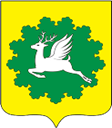 ЧУВАШСКАЯ РЕСПУБЛИКАЙĔПРЕÇ МУНИЦИПАЛИТЕТОКРУГĔН АДМИНИСТРАЦИЙĚЙЫШĂНУ_______________  ______№хула евĕрлĕ Йĕпреç поселокĕАДМИНИСТРАЦИЯИБРЕСИНСКОГО МУНИЦИПАЛЬНОГО ОКРУГАПОСТАНОВЛЕНИЕ_______________ № ______поселок городского типа ИбресиОтветственный исполнитель муниципальной программыОтдел организационно – контрольной работы администрации Ибресинского муниципального округа Соисполнители муниципальной программыОтдел правового обеспечения администрации Ибресинского муниципального округа, отдел ЗАГС администрации Ибресинского муниципального округаУчастники муниципальной программыОтделы, сектора администрации Ибресинского муниципального округа, органы местного самоуправления Ибресинского муниципального округаПодпрограммы муниципальной программы (программы)"Развитие муниципальной службы в Ибресинском муниципальном округе Чувашской Республики""Совершенствование государственного управления в сфере юстиции""Противодействие коррупции в Ибресинском муниципальном округе Чувашской Республики""Обеспечение реализации муниципальной программы Ибресинского муниципального округа Чувашской Республики "Развитие потенциала муниципального управления"Цели муниципальной программыСовершенствование системы муниципального управления администрации Ибресинского муниципального округа Чувашской Республики;повышение эффективности и результативности деятельности муниципальных служащих Ибресинского муниципального округа Чувашской Республики (далее - муниципальные служащие);повышение качества и доступности государственных услуг в сфере государственной регистрации актов гражданского состояния, в том числе в электронном виде;обеспечение функций муниципальных органов;обеспечение организационной, информационной и иной деятельности Административной комиссии при администрации муниципального округа по проведению комплекса мероприятий, направленных на выявление административных правонарушений, своевременное, полное, всестороннее и объективное рассмотрение дел об административном правонарушении, контроль за исполнением принятых решений в соответствии с действующим законодательством за счет субвенции, представляемой из республиканского бюджета Чувашской РеспубликиЗадачи муниципальной программыповышение эффективности муниципального управления и местного самоуправления, взаимодействия население с органами местного самоуправления Ибресинского муниципального округа Чувашской Республики;формирование высококвалифицированного кадрового состава органов местного самоуправления Ибресинского муниципального округа Чувашской Республики, способного обеспечить эффективность муниципального управления;предоставления государственных и муниципальных услуг в сфере государственной регистрации актов гражданского состояния дел, в том числе в электронном виде;осуществление полномочий по составлению (изменению) списков кандидатов в присяжные заседатели федеральных судов общей юрисдикции Российской Федерации;проведение профилактических мероприятий, направленных на выявление административных правонарушений, причин и условий, способствующих совершению административных правонарушений;рассмотрение дел об административном правонарушении в точном соответствии с Кодексом Российской Федерации об административных правонарушениях и в пределах полномочий установленных законами Чувашской Республики, предусматривающими административную ответственностьЦелевые индикаторы и показатели муниципальной программык 2036 году предусматривается достижение следующих целевых индикаторов и показателей:удовлетворенность населения деятельностью органов местного самоуправления Ибресинского муниципального округа Чувашской Республики - 72,2 процентов;доля муниципальных нормативных правовых актов Ибресинского муниципального округа Чувашской Республики, внесенных в регистр муниципальных нормативных правовых актах Чувашской Республики - не менее 100 процентов;доля подготовленных муниципальных нормативных правовых актов Ибресинского муниципального округа Чувашской Республики, регулирующих вопросы муниципальной службы в Ибресинском муниципальном округе, отнесенные к компетенции органов местного самоуправления Чувашской Республики - 100 процентов;доля вакантных должностей муниципальной службы, замещаемых на конкурсной основе, в том числе из кадрового резерва органов местного самоуправления Ибресинского муниципального округа - не менее 65 процентов;доля муниципальных служащих в Ибресинском муниципального округа Чувашской Республики в возрасте до 30 лет, имеющих стаж муниципальной службы более 3-х (трех) лет - не менее 20 процентов;доля муниципальных служащих, прошедших курсы повышения квалификации и дополнительную профессиональную переподготовку - не менее 5 человек в год;оценка гражданами уровня эффективности муниципальной службы и результативности деятельности муниципальных служащих - не ниже, чем "удовлетворительно";оценка гражданами уровня информационной открытости деятельности органов местного самоуправления Ибресинского муниципального округа Чувашской Республики "высокий";оценка муниципальными служащими условий и результатов своей работы, морально-психологического климата в коллективе - не ниже, чем "удовлетворительно";количество выявленных и рассмотренных административных правонарушений не более 150;наполняемость электронной базы данных актов гражданского состояния, поддержка ее в актуальном состоянии и обеспечении сохранности - 100 процентов;предоставление государственных услуг в сфере государственной регистрации актов гражданского состояния в электронном виде (доля заявлений о государственной регистрации актов гражданского состояния и совершении иных юридически значимых действий, поступивших в электронном виде, в общем количестве поступивших заявлений) - не менее 35 процентов;сформированность списков кандидатов в присяжные заседатели для Верховного суда Чувашской Республики и федеральных судов общей юрисдикции в Российской Федерации от необходимой численности - 100 процентов;уровень коррупции в Ибресинском муниципальном округе по оценке граждан, полученный посредством проведения социологических исследований по вопросам коррупции, - 4 балла;уровень коррупции в Ибресинском муниципальном округе по оценке предпринимателей и руководителей коммерческих организаций, полученный посредством проведения социологических исследований по вопросам коррупции, - 4 балла;доля муниципальных служащих в Ибресинском муниципальном округе (далее также - муниципальные служащие), осуществляющих в соответствии с должностными обязанностями закупки, прошедших в установленные сроки обучение по программам повышения квалификации в сфере закупок, включающим вопросы по антикоррупционной тематике, - 100,0 процента;доля подготовленных нормативных правовых актов Ибресинского муниципального округа, регулирующих вопросы противодействия коррупции, отнесенные к компетенции субъекта органов местного самоуправления, - 100,0 процента;доля лиц, замещающих муниципальные должности Ибресинского муниципального округа (за исключением депутатов Собрания депутатов Ибресинского муниципального округа), муниципальных служащих, в отношении которых лицами, ответственными за работу по профилактике коррупционных и иных правонарушений в органах местного самоуправления Ибресинского муниципального округа, ежегодно проводится анализ представленных ими сведений о доходах, расходах, об имуществе и обязательствах имущественного характера, соблюдения ограничений и запретов, требований о предотвращении или урегулировании конфликта интересов, исполнения ими должностных обязанностей, - 100,0 процентов;доля лиц, ответственных за работу по профилактике коррупционных и иных правонарушений в органах местного самоуправления, прошедших обучение по антикоррупционной тематике, - 100,0 процентов;доля лиц, сведения о доходах, расходах, об имуществе и обязательствах имущественного характера которых опубликованы, в общем количестве лиц, обязанных представить сведения о доходах, расходах, об имуществе и обязательствах имущественного характера, подлежащие опубликованию, - 100,0 процентов;количество информационно-аналитических материалов и публикаций на тему коррупции и противодействия коррупции, размещенных в средствах массовой информации, распространяемых на территории Ибресинского муниципального округа - не менее 35 единиц в годСроки и этапы реализации муниципальной программы2023-2035 годыОбъемы финансирования муниципальной программы с разбивкой по годам реализации программыПредполагаемый общий объем финансирования Программы составит 903168,9 тыс. руб., в том числе:2023 год – 85245,1 тыс. руб.,2024 год – 68111,0 тыс. руб.,2025 год – 68164,8 тыс. руб.,2026 - 2030 годах – 340824,0 тыс. руб.,2031 - 2035 годах - 340824,0 тыс. руб.Из них средств из федерального бюджета 17432,4 тыс. руб., в том числе;2023 год – 1228,6 тыс. руб.,2024 год – 1301,0 тыс. руб.,2025 год – 1354,8 тыс. руб.,2026 - 2030 годах – 6774,0 тыс. руб.,2031 - 2035 годах - 6774,0 тыс. руб.Из них средства из местного бюджета 885736,6 в том числе:2023 год – 84016,6 тыс. руб.,2024 год – 66810,0 тыс. руб.,2025 год – 66810,0 тыс. руб.,2026 - 2030 годах – 334050,0 тыс. руб.,2031 - 2035 годах – 334050,0 тыс. руб.Из них средства из республиканского бюджета 0,00 тыс. руб., в том числе:2023 год - 0,00 тыс. руб.,2024 год - 0,00 тыс. руб.,2025 год - 0,00 тыс. руб.,2026 - 2030 годах - 0,00 тыс. руб.,2031 - 2035 годах - 0,00 тыс. руб.Объемы финансирования Муниципальной программы подлежат ежегодному уточнению исходя из возможностей бюджетов всех уровнейОжидаемые результаты реализации муниципальной программыПовышение степени ответственности органов местного самоуправления Ибресинского муниципального округа Чувашской Республики перед населением;высокий уровень доступности для населения информации и технологий в области муниципального управления и местного самоуправления Ибресинского муниципального округа Чувашской Республики;доверие граждан к органам местного самоуправления Ибресинского муниципального округа Чувашской Республики;повышение эффективности муниципального управления и местного самоуправления, взаимодействия населения с органами местного самоуправления Ибресинского муниципального округа Чувашской Республики;формирование высококвалифицированных кадровых составов органов местного самоуправления Ибресинского муниципального округа Чувашской Республики;дальнейшее развитие системы услуг в сфере государственной регистрации актов гражданского состояния;уменьшение количества выявленных административных правонарушений, совершенных на территории Ибресинского муниципального округа Чувашской РеспубликиN п/пПоказатель  (индикатор) (наименование)Единица измерения2023202420252026-20302031-2035123456781.Удовлетворенность населения деятельностью органов местного самоуправления Ибресинского муниципального округа Чувашской Республики%, от числа опрошенных62,165,167,5не менее 69,9не менее 72,22.Доля муниципальных нормативных правовых актов Ибресинского муниципального округа Чувашской Республики, внесенных в регистр муниципальных нормативных актов Чувашской Республики% от числа поступивших1001001001001003.Доля подготовленных нормативных правовых актов Ибресинского муниципального округа Чувашской Республики, регулирующих вопросы муниципальной службы в Ибресинском муниципальном округе, отнесенные к компетенции органов местного самоуправления Чувашской Республикипроцентов1001001001001004.Доля вакантных должностей муниципальной службы, замещаемых на конкурсной основе, в том числе из кадрового резерва органов местного самоуправления Ибресинского муниципального округапроцентовне менее 55не менее 60не менее 65не менее 65не менее 655.Доля муниципальных служащих в Ибресинском муниципальном округе Чувашской Республики в возрасте до 30 лет в общей численности, имеющих стаж муниципальной службы более 3 летпроцентовне менее 10не менее 10не менее 15не менее 15не менее 206.Доля муниципальных служащих, прошедших курсы повышения квалификации и дополнительную профессиональную подготовкучеловекне менее 5не менее 5не менее 5не менее 5не менее 57.Оценка гражданами уровня эффективности муниципальной службы и результативности деятельности муниципальных служащихxвысокийвысокийвысокийвысокийвысокий8.Оценка муниципальными служащими условий и результатов своей работы, морально-психологического климата в коллективеxне ниже, чем удовлетворительноне ниже, чем удовлетворительноне ниже, чем удовлетворительноне ниже, чем удовлетворительноне ниже, чем удовлетворительно9.Количество рассмотренных административных правонарушенийед.не более 150не более 150не более 150не более 150не более 15010.Наполняемость электронной базы данных актов гражданского состояния, поддержка ее в актуальном состоянии и обеспечении сохранности%10010010010010011.Предоставление государственных услуг в сфере государственной регистрации актов гражданского состояния в электронном виде (доля заявлений о государственной регистрации актов гражданского состояния и совершении иных юридически значимых действий, поступивших в электронном виде, в общем количестве поступивших заявлений)%не менее 35%не менее 35%не менее 35%не менее 35%не менее 35%12.Сформированность списков кандидатов в присяжные заседатели для Верховного суда Чувашской Республики и федеральных судов общей юрисдикции в Российской Федерации от необходимой численности%10010010010010013.Количество закупок заказчиков, осуществляющих закупки для обеспечения муниципальных нужд, в отношении которых проведен мониторингед.не менее 45 процедурне менее 45 процедурне менее 45 процедурне менее 45 процедурне менее 45 процедур14.Уровень коррупции в Ибресинском муниципальном округе по оценке предпринимателей и руководителей коммерческих организаций, полученный посредством проведения социологических исследований по вопросам коррупциибалл 0-104 балла4 балла4 балла4 балла4 балла15.Доля муниципальных служащих в Ибресинском муниципальном округе, осуществляющих в соответствии с должностными обязанностями закупки, прошедших в установленные сроки обучение по программам повышения квалификации в сфере закупок, включающим вопросы по антикоррупционной тематикепроцентов10010010010010016.Доля подготовленных нормативных правовых актов Ибресинского муниципального округа, регулирующих вопросы противодействия коррупции, отнесенные к компетенции субъекта органов местного самоуправленияпроцентов10010010010010017.Доля лиц, замещающих муниципальные должности Ибресинского муниципального округа. Муниципальных служащих, в отношении которых лицами, ответственными за работу по профилактике коррупционных и иных правонарушений в органах местного самоуправления Ибресинского муниципального округа, ежегодно проводится анализ представленных ими сведений о доходах, расходах, об имуществе и обязательствах имущественного характера, соблюдения ограничений и запретов, требований о предотвращении или урегулировании конфликта интересов, исполнения ими должностных обязанностейпроцентов10010010010010018.Доля лиц, ответственных за работу по профилактике коррупционных и иных правонарушений в органах местного самоуправления, прошедших обучение по антикоррупционной тематике10010010010010010019.Доля лиц, сведения о доходах, расходах, об имуществе и обязательствах имущественного характера которых опубликованы, в общем количестве лиц, обязанных представить сведения о доходах, расходах, об имуществе и обязательствах имущественного характера, подлежащие опубликованиюпроцент от общего числа10010010010010020.Количество информационно-аналитических материалов и публикаций на тему коррупции и противодействия коррупции, размещенных в средствах массовой информации, распространяемых на территории Ибресинского муниципального округаед.не менее 30не менее 30не менее 35не менее 35не менее 35Наименование муниципальной программы (подпрограммы)Ответственный исполнитель, соисполнители, заказчик - координаторРасходы по годам, тыс. рублейРасходы по годам, тыс. рублейРасходы по годам, тыс. рублейРасходы по годам, тыс. рублейРасходы по годам, тыс. рублей2023202420252026-20302031-20351234567Муниципальная программа Ибресинского муниципального округа Чувашской Республики "Развитие потенциала муниципального управления"Всего85245,168111,068164,868164,8340824,0Муниципальная программа Ибресинского муниципального округа Чувашской Республики "Развитие потенциала муниципального управления"Администрация Ибресинского муниципального округа85245,168111,068164,868164,8340824,0Подпрограмма 1. "Развитие муниципальной службы в Ибресинском муниципальном округе Чувашской Республики"Всего0,00,00,00,00,0Подпрограмма 1. "Развитие муниципальной службы в Ибресинском муниципальном округе Чувашской Республики"Администрация Ибресинского муниципального округа0,00,00,00,00,0Основное мероприятие 1. Развитие нормативно-правовой базы Ибресинского муниципального округа Чувашской Республики, регулирующей вопросы муниципальной службы в Ибресинском муниципальном округеВсего0,00,00,00,00,0Основное мероприятие 1. Развитие нормативно-правовой базы Ибресинского муниципального округа Чувашской Республики, регулирующей вопросы муниципальной службы в Ибресинском муниципальном округеАдминистрация Ибресинского муниципального округа0,00,00,00,00,0Основное мероприятие 2. Организация дополнительного профессионального развития муниципальных служащих в Ибресинском муниципальном округеВсего0,00,00,00,00,0Основное мероприятие 2. Организация дополнительного профессионального развития муниципальных служащих в Ибресинском муниципальном округеАдминистрация Ибресинского муниципального округа0,00,00,00,00,0Основное мероприятие 3. Внедрение на муниципальной службе современных кадровых технологийВсего0,00,00,00,00,0Основное мероприятие 3. Внедрение на муниципальной службе современных кадровых технологийАдминистрация Ибресинского муниципального округа0,00,00,00,00,0Основное мероприятие 4 Повышение престижа муниципальной службыВсего0,00,00,00,00,0Основное мероприятие 4 Повышение престижа муниципальной службыАдминистрация Ибресинского муниципального округа0,00,00,00,00,0Основное мероприятие 5 Формирование положительного имиджа органов местного самоуправления в Ибресинском муниципальном округе Чувашской РеспубликиВсего0,00,00,00,00,0Основное мероприятие 5 Формирование положительного имиджа органов местного самоуправления в Ибресинском муниципальном округе Чувашской РеспубликиАдминистрация Ибресинского муниципального округа0,00,00,00,00,0Подпрограмма 2. "Совершенствование государственного управления в сфере юстиции"Всего1228,61301,01354,86774,06774,0Основное мероприятие 1. Осуществление переданных органам государственной власти субъектов Российской Федерации в соответствии с пунктом 1 статьи 4 Федерального закона от 15 ноября 1997 года N 143-ФЗ "Об актах гражданского состояния" полномочий Российской Федерации на государственную регистрацию актов гражданского состояния, за счет субвенции, предоставляемой из федерального бюджетаОтдел ЗАГС1225,41297,71351,86759,06759,0Основное мероприятие 2. Осуществление полномочий по составлению (изменению) списков кандидатов в присяжные заседатели федеральных судов общей юрисдикцииОтдел правового обеспечения3,23,33,015,015,0Подпрограмма 3. "Противодействие коррупции в Ибресинском муниципальном округе Чувашской Республики"Всего0,00,00,00,00,0Подпрограмма 3. "Противодействие коррупции в Ибресинском муниципальном округе Чувашской Республики"Отдел организационно-контрольной работы0,00,00,00,00,0Основное мероприятие 1. Организационные меры по созданию механизма реализации антикоррупционной политики в Ибресинском муниципальном округеВсего0,00,00,00,00,0Основное мероприятие 1. Организационные меры по созданию механизма реализации антикоррупционной политики в Ибресинском муниципальном округеОтдел организационно-контрольной работы0,00,00,00,00,0Основное мероприятие 2. Нормативно-правовое обеспечение антикоррупционной деятельностиВсего0,00,00,00,00,0Основное мероприятие 2. Нормативно-правовое обеспечение антикоррупционной деятельностиОтдел организационно-контрольной работы0,00,00,00,00,0Основное мероприятие 3. Антикоррупционная экспертиза нормативных правовых актов и их проектовВсего0,00,00,00,00,0Основное мероприятие 3. Антикоррупционная экспертиза нормативных правовых актов и их проектовОтдел организационно-контрольной работы0,00,00,00,00,0Основное мероприятие 4. Организация мониторинга факторов, порождающих коррупцию или способствующих ее распространению, и мер антикоррупционной политикиВсего0,00,00,00,00,0Основное мероприятие 4. Организация мониторинга факторов, порождающих коррупцию или способствующих ее распространению, и мер антикоррупционной политикиОтдел организационно-контрольной работы0,00,00,00,00,0Основное мероприятие 5. Совершенствование мер по противодействию коррупции в сфере закупок товаров, работ и услуг для обеспечения муниципальных нуждВсего0,00,00,00,00,0Основное мероприятие 5. Совершенствование мер по противодействию коррупции в сфере закупок товаров, работ и услуг для обеспечения муниципальных нуждОтдел организационно-контрольной работы0,00,00,00,00,0Основное мероприятие 6. Внедрение антикоррупционных механизмов в рамках реализации кадровой политики в органах местного самоуправленияВсего0,00,00,00,00,0Основное мероприятие 6. Внедрение антикоррупционных механизмов в рамках реализации кадровой политики в органах местного самоуправленияОтдел организационно-контрольной работы0,00,00,00,00,0Основное мероприятие 7. Внедрение внутреннего контроля в органах местного самоуправленияВсего0,00,00,00,00,0Основное мероприятие 7. Внедрение внутреннего контроля в органах местного самоуправленияОтдел организационно-контрольной работы0,00,00,00,00,0Основное мероприятие 8. Организация антикоррупционной пропаганды и просвещенияВсего0,00,00,00,00,0Основное мероприятие 8. Организация антикоррупционной пропаганды и просвещенияОтдел организационно-контрольной работы0,00,00,00,00,0Основное мероприятие 9. Обеспечение доступа граждан и организаций к информации о деятельности органов местного самоуправления в Ибресинском муниципальном округеВсего0,00,00,00,00,0Основное мероприятие 9. Обеспечение доступа граждан и организаций к информации о деятельности органов местного самоуправления в Ибресинском муниципальном округеОтдел Отдел организационно-контрольной работы0,00,00,00,00,0Подпрограмма 4. "Обеспечение реализации муниципальной программы Ибресинского муниципального округа Чувашской Республики "Развитие потенциала муниципального управления"Всего84016,666810,066810,0334050,0334050,0Подпрограмма 4. "Обеспечение реализации муниципальной программы Ибресинского муниципального округа Чувашской Республики "Развитие потенциала муниципального управления"Администрация Ибресинского муниципального округа84016,666810,066810,0334050,0334050,0Основное мероприятие 1. Обеспечение функций муниципальных органовВсего84016,666810,066810,0334050,0334050,0Основное мероприятие 1. Обеспечение функций муниципальных органовАдминистрация Ибресинского муниципального округа84016,666810,066810,0334050,0334050,0Наименование муниципальной программы (подпрограммы)Источники финансированияРасходы по годам, тыс. руб.Расходы по годам, тыс. руб.Расходы по годам, тыс. руб.Расходы по годам, тыс. руб.Расходы по годам, тыс. руб.Наименование муниципальной программы (подпрограммы)Источники финансирования2023202420252026-20302031-20351234567Муниципальная программа Ибресинского муниципального округа Чувашской Республики "Развитие потенциала муниципального управления"Всего85245,168111,068164,8340824,0340824,0Муниципальная программа Ибресинского муниципального округа Чувашской Республики "Развитие потенциала муниципального управления"Федеральный бюджет1228,61301,01354,86774,06774,0Муниципальная программа Ибресинского муниципального округа Чувашской Республики "Развитие потенциала муниципального управления"Республиканский бюджет0,00,00,00,00,0Муниципальная программа Ибресинского муниципального округа Чувашской Республики "Развитие потенциала муниципального управления"Местный бюджет84016,666810,066810,0334050,0334050,0Муниципальная программа Ибресинского муниципального округа Чувашской Республики "Развитие потенциала муниципального управления"Внебюджетные источники0,00,00,00,00,0Подпрограмма 1. "Развитие муниципальной службы в Ибресинском муниципальном округе Чувашской Республики"Всего0,00,00,00,00,0Подпрограмма 1. "Развитие муниципальной службы в Ибресинском муниципальном округе Чувашской Республики"Федеральный бюджет0,00,00,00,00,0Подпрограмма 1. "Развитие муниципальной службы в Ибресинском муниципальном округе Чувашской Республики"Республиканский бюджет0,00,00,00,00,0Подпрограмма 1. "Развитие муниципальной службы в Ибресинском муниципальном округе Чувашской Республики"Местный бюджет0,00,00,00,00,0Подпрограмма 1. "Развитие муниципальной службы в Ибресинском муниципальном округе Чувашской Республики"Внебюджетные источники0,00,00,00,00,0Подпрограмма 2. "Совершенствование государственного управления в сфере юстиции"Всего1228,61301,01354,86774,06774,0Подпрограмма 2. "Совершенствование государственного управления в сфере юстиции"Федеральный бюджет1228,61301,01354,86774,06774,0Подпрограмма 2. "Совершенствование государственного управления в сфере юстиции"Республиканский бюджет0,00,00,00,00,0Подпрограмма 2. "Совершенствование государственного управления в сфере юстиции"Местный бюджет0,00,00,00,00,0Подпрограмма 2. "Совершенствование государственного управления в сфере юстиции"Внебюджетные источники0,00,00,00,00,0Подпрограмма 3. "Противодействие коррупции в Ибресинском муниципальном округе Чувашской Республики"Всего0,00,00,00,00,0Подпрограмма 3. "Противодействие коррупции в Ибресинском муниципальном округе Чувашской Республики"Федеральный бюджет0,00,00,00,00,0Подпрограмма 3. "Противодействие коррупции в Ибресинском муниципальном округе Чувашской Республики"Республиканский бюджет0,00,00,00,00,0Подпрограмма 3. "Противодействие коррупции в Ибресинском муниципальном округе Чувашской Республики"Местный бюджет0,00,00,00,00,0Подпрограмма 3. "Противодействие коррупции в Ибресинском муниципальном округе Чувашской Республики"Внебюджетные источники0,00,00,00,00,0Подпрограмма 4. "Обеспечение реализации муниципальной программы Ибресинского муниципального округа Чувашской Республики "Развитие потенциала муниципального управления"Всего84016,666810,066810,0334050,0334050,0Подпрограмма 4. "Обеспечение реализации муниципальной программы Ибресинского муниципального округа Чувашской Республики "Развитие потенциала муниципального управления"Федеральный бюджет0,00,00,00,00,0Подпрограмма 4. "Обеспечение реализации муниципальной программы Ибресинского муниципального округа Чувашской Республики "Развитие потенциала муниципального управления"Республиканский бюджет0,00,00,00,00,0Подпрограмма 4. "Обеспечение реализации муниципальной программы Ибресинского муниципального округа Чувашской Республики "Развитие потенциала муниципального управления"Местный бюджет84016,666810,066810,0334050,0334050,0Подпрограмма 4. "Обеспечение реализации муниципальной программы Ибресинского муниципального округа Чувашской Республики "Развитие потенциала муниципального управления"Внебюджетные источники0,00,00,00,00,0Ответственный исполнитель подпрограммыотдел организационно-контрольной администрации Ибресинского муниципального округаЦель подпрограммыповышение эффективности муниципальной службы в Ибресинском муниципальном округе (далее также - муниципальная служба), а также результативности профессиональной служебной деятельности муниципальных служащих Ибресинского муниципального округа (далее также - муниципальные служащие)Задачи подпрограммыэффективность подготовки кадров для муниципальной службы, профессионального развития муниципальных служащих, лиц, состоящих в кадровых резервах органов местного самоуправления Ибресинского муниципального округа (далее также соответственно - кадровые резервы, органы местного самоуправления);Задачи подпрограммыповышение престижа муниципальной службы;Задачи подпрограммысовершенствование порядка формирования, использования и подготовки кадровых резервов органов местного самоуправления;Задачи подпрограммысоздание объективных и прозрачных механизмов конкурсного отбора кандидатов на замещение должностей муниципальной службы и включение в кадровые резервы органов местного самоуправления;Задачи подпрограммыформирование положительного имиджа органов местного самоуправления;Задачи подпрограммыобеспечение стабильности кадрового состава органов местного самоуправленияЦелевые индикаторы и показатели подпрограммык 2036 году предусматривается достижение следующих целевых индикаторов и показателей:Целевые индикаторы и показатели подпрограммыколичество муниципальных служащих Ибресинского муниципального округа Чувашской Республики, прошедших дополнительное профессиональное образование – не менее 5 человек;Целевые индикаторы и показатели подпрограммыдоля вакантных должностей муниципальной службы, замещаемых из кадрового резерва органов местного самоуправления Ибресинского муниципального округа – не менее 65 процентов;Целевые индикаторы и показатели подпрограммыдоля муниципальных служащих в возрасте до 30 лет в общей численности муниципальных служащих, имеющих стаж муниципальной службы более 3 лет, - не менее 20 процентов;Целевые индикаторы и показатели подпрограммыоценка муниципальными служащими условий и результатов своей работы, морально-психологического климата в коллективе -  не ниже оценки "удовлетворительно"Этапы и сроки реализации подпрограммы2023 - 2035 годы:Этапы и сроки реализации подпрограммы1 этап - 2023 - 2025 годы;Этапы и сроки реализации подпрограммы2 этап - 2026 - 2030 годы;Этапы и сроки реализации подпрограммы3 этап - 2031 - 2035 годыОбъемы финансирования подпрограммы с разбивкой по годам реализациипрогнозируемые объемы финансирования мероприятий подпрограммы в 2023 - 2035 годах составляют -0,0 тыс. рублей, в том числе:в 2023 году - 0,0 тыс. рублей;в 2024 году - 0,0 тыс. рублей;в 2025 году - 0,0 тыс. рублей;в 2026 - 2030 годах - 0,0 тыс. рублей;в 2031 - 2035 годах - 0,0 тыс. рублей;Ожидаемые результаты реализации подпрограммысоздание эффективной системы поиска и отбора кандидатов для замещения должностей муниципальной службы и включения в кадровые резервы органов местного самоуправления, основанной на принципах открытости, объективности и равного доступа граждан к муниципальной службе;Ожидаемые результаты реализации подпрограммыиспользование инновационных технологий профессионального развития муниципальных служащих, лиц, состоящих в кадровых резервах органов местного самоуправления;Ожидаемые результаты реализации подпрограммыприменение современных методов оценки граждан и муниципальных служащих;Ожидаемые результаты реализации подпрограммыдоверие граждан к деятельности муниципальных служащих;Ожидаемые результаты реализации подпрограммыстабильность профессионального кадрового состава муниципальной службы;Ожидаемые результаты реализации подпрограммыэффективность кадровых резервов органов местного самоуправления;Ожидаемые результаты реализации подпрограммыпрестиж муниципальной службы;Ожидаемые результаты реализации подпрограммыформирование положительного имиджа органов местного самоуправления.СтатусНаименование муниципальной программы (основного мероприятия, мероприятия)Источники финансированияРасходы по годам, тыс. рублейРасходы по годам, тыс. рублейРасходы по годам, тыс. рублейРасходы по годам, тыс. рублейРасходы по годам, тыс. рублейСтатусНаименование муниципальной программы (основного мероприятия, мероприятия)Источники финансирования2023202420252026-20302031-2035Подпрограмма"Развитие муниципальной службы в Ибресинском муниципальном округе Чувашской Республики"всего0,00,00,00,00,0Подпрограмма"Развитие муниципальной службы в Ибресинском муниципальном округе Чувашской Республики"федеральный бюджет0,00,00,00,00,0Подпрограмма"Развитие муниципальной службы в Ибресинском муниципальном округе Чувашской Республики"республиканский бюджет0,00,00,00,00,0Подпрограмма"Развитие муниципальной службы в Ибресинском муниципальном округе Чувашской Республики"местный бюджет0,00,00,00,00,0Подпрограмма"Развитие муниципальной службы в Ибресинском муниципальном округе Чувашской Республики"внебюджетные источники0,00,00,00,00,0Основное мероприятие 1Развитие нормативно-правовой базы Ибресинского муниципального округа Чувашской Республики, регулирующей вопросы муниципальной службы в Ибресинском муниципальном округевсего0,00,00,00,00,0Основное мероприятие 1Развитие нормативно-правовой базы Ибресинского муниципального округа Чувашской Республики, регулирующей вопросы муниципальной службы в Ибресинском муниципальном округефедеральный бюджет0,00,00,00,00,0Основное мероприятие 1Развитие нормативно-правовой базы Ибресинского муниципального округа Чувашской Республики, регулирующей вопросы муниципальной службы в Ибресинском муниципальном округереспубликанский бюджет0,00,00,00,00,0Основное мероприятие 1Развитие нормативно-правовой базы Ибресинского муниципального округа Чувашской Республики, регулирующей вопросы муниципальной службы в Ибресинском муниципальном округеместный бюджет0,00,00,00,050,0Основное мероприятие 1Развитие нормативно-правовой базы Ибресинского муниципального округа Чувашской Республики, регулирующей вопросы муниципальной службы в Ибресинском муниципальном округевнебюджетные источники0,00,00,00,00,0Основное мероприятие 2Организация дополнительного профессионального развития муниципальных служащих в Ибресинском муниципальном округевсего0,00,00,00,00,0Основное мероприятие 2Организация дополнительного профессионального развития муниципальных служащих в Ибресинском муниципальном округефедеральный бюджет0,00,00,00,00,0Основное мероприятие 2Организация дополнительного профессионального развития муниципальных служащих в Ибресинском муниципальном округереспубликанский бюджет0,00,00,00,00,0Основное мероприятие 2Организация дополнительного профессионального развития муниципальных служащих в Ибресинском муниципальном округеместный бюджет0,00,010,00,00,0Основное мероприятие 2Организация дополнительного профессионального развития муниципальных служащих в Ибресинском муниципальном округевнебюджетные источники0,00,00,00,00,0Основное мероприятие 3Внедрение на муниципальной службе современных кадровых технологийвсего0,00,00,00,00,0Основное мероприятие 3Внедрение на муниципальной службе современных кадровых технологийфедеральный бюджет0,00,00,00,00,0Основное мероприятие 3Внедрение на муниципальной службе современных кадровых технологийреспубликанский бюджет0,00,00,00,00,0Основное мероприятие 3Внедрение на муниципальной службе современных кадровых технологийместный бюджет0,00,010,00,00,0Основное мероприятие 3Внедрение на муниципальной службе современных кадровых технологийвнебюджетные источники0,00,00,00,00,0Основное мероприятие 4Повышение престижа муниципальной службывсего0,00,00,00,00,0Основное мероприятие 4Повышение престижа муниципальной службыфедеральный бюджет0,00,00,00,00,0Основное мероприятие 4Повышение престижа муниципальной службыреспубликанский бюджет0,00,00,00,00,0Основное мероприятие 4Повышение престижа муниципальной службыместный бюджет0,00,010,00,00,0Основное мероприятие 4Повышение престижа муниципальной службывнебюджетные источники0,00,00,00,00,0Основное мероприятие 5Формирование положительного имиджа органов местного самоуправления в Ибресинском муниципальном округе Чувашской Республикивсего0,00,00,00,00,0Основное мероприятие 5Формирование положительного имиджа органов местного самоуправления в Ибресинском муниципальном округе Чувашской Республикифедеральный бюджет0,00,00,00,00,0Основное мероприятие 5Формирование положительного имиджа органов местного самоуправления в Ибресинском муниципальном округе Чувашской Республикиреспубликанский бюджет0,00,00,00,00,0Основное мероприятие 5Формирование положительного имиджа органов местного самоуправления в Ибресинском муниципальном округе Чувашской Республикиместный бюджет0,00,010,00,00,0Основное мероприятие 5Формирование положительного имиджа органов местного самоуправления в Ибресинском муниципальном округе Чувашской Республикивнебюджетные источники0,00,00,00,00,0Ответственные исполнители подпрограммыОтдел ЗАГС администрации Ибресинского муниципального округаОтдел правового обеспечения администрации Ибресинского муниципального округаЦель подпрограммыреализация государственной политики в сфере юстиции, находящейся в ведении Чувашской РеспубликиЗадачи подпрограммыповышение качества государственных услуг в сфере государственной регистрации актов гражданского состояния;материально-техническое оснащение органа записи актов гражданского состояния в Ибресинском муниципальном округе;учет и систематизация муниципальных нормативных правовых актов;обеспечение единства правового пространстваЦелевые индикаторы и показатели подпрограммык 2036 году предусматривается достижение следующих целевых индикаторов и показателей:Наполняемость электронной базы данных актов гражданского состояния, поддержка ее в актуальном состоянии и обеспечении сохранности – 100%;Сформированность списков кандидатов в присяжные заседатели для Верховного суда Чувашской Республики и федеральных судов общей юрисдикции в Российской Федерации от необходимой численности – 100%Этапы и сроки реализации подпрограммы2023 - 2035 годы:1 этап - 2023 - 2025 годы;2 этап - 2026 - 2030 годы;3 этап - 2031 - 2035 годыОбъемы финансирования подпрограммы с разбивкой по годам реализациипрогнозируемые объемы финансирования мероприятий подпрограммы в 2022 - 2035 годах составляют 17432,4 тыс. рублей, в том числе:в 2023 году – 1228,6 тыс. рублей;в 2024 году – 1301,0 тыс. рублей;в 2025 году – 1354,8 тыс. рублей;в 2026 - 2030 годах – 6774,0 тыс. рублей;в 2030 - 2035 годах – 6774,0 тыс. рублей;из них средства федерального бюджета - 17432,4  тыс. рублей, в том числе:в 2023 году - 1228,6  тыс. рублей;в 2024 году - 1301,0 тыс. рублей;в 2025 году - 1354,8 тыс. рублей;в 2026 - 2030 годах - 6774,0 тыс. рублей;в 2030 - 2035 годах - 6774,0 тыс. рублей;Ожидаемые результаты реализации подпрограммыповышение эффективности, качества и оперативности предоставления государственных услуг в сфере государственной регистрации актов гражданского состояния;развитие систем электронных услуг в сфере государственной регистрации актов гражданского состояния;обеспечение актуальности, общедоступности и достоверности сведений, содержащихся в регистре муниципальных нормативных правовых актов Чувашской Республики.СтатусНаименование муниципальной программы, подпрограммы муниципальной программы, основного мероприятияИсточники финансированияРасходы по годам, тыс. рублейРасходы по годам, тыс. рублейРасходы по годам, тыс. рублейРасходы по годам, тыс. рублейРасходы по годам, тыс. рублейСтатусНаименование муниципальной программы, подпрограммы муниципальной программы, основного мероприятияИсточники финансирования2023202420252026 - 20302031 - 2035125678910Подпрограмма"Совершенствование муниципального управления в сфере юстиции"всего1228,61301,01354,86774,06774,0Подпрограмма"Совершенствование муниципального управления в сфере юстиции"федеральный бюджет1228,61301,01354,86774,06774,0Подпрограмма"Совершенствование муниципального управления в сфере юстиции"республиканский бюджет0,00,00,00,00,0Подпрограмма"Совершенствование муниципального управления в сфере юстиции"местный бюджет0,00,00,00,00,0Подпрограмма"Совершенствование муниципального управления в сфере юстиции"внебюджетные источники0,00,00,00,00,0Основное мероприятие 1Осуществление переданных органам государственной власти субъектов Российской Федерации в соответствии с пунктом 1 статьи 4 Федерального закона от 15 ноября 1997 года N 143-ФЗ "Об актах гражданского состояния" полномочий Российской Федерации на государственную регистрацию актов гражданского состояния, за счет субвенции, предоставляемой из федерального бюджетавсего1225,41297,71351,86759,06759,0Основное мероприятие 1Осуществление переданных органам государственной власти субъектов Российской Федерации в соответствии с пунктом 1 статьи 4 Федерального закона от 15 ноября 1997 года N 143-ФЗ "Об актах гражданского состояния" полномочий Российской Федерации на государственную регистрацию актов гражданского состояния, за счет субвенции, предоставляемой из федерального бюджетафедеральный бюджет1225,41297,71351,86759,06759,0Основное мероприятие 1Осуществление переданных органам государственной власти субъектов Российской Федерации в соответствии с пунктом 1 статьи 4 Федерального закона от 15 ноября 1997 года N 143-ФЗ "Об актах гражданского состояния" полномочий Российской Федерации на государственную регистрацию актов гражданского состояния, за счет субвенции, предоставляемой из федерального бюджетареспубликанский бюджет0,00,00,00,00,00,0Основное мероприятие 1Осуществление переданных органам государственной власти субъектов Российской Федерации в соответствии с пунктом 1 статьи 4 Федерального закона от 15 ноября 1997 года N 143-ФЗ "Об актах гражданского состояния" полномочий Российской Федерации на государственную регистрацию актов гражданского состояния, за счет субвенции, предоставляемой из федерального бюджетаместный бюджет0,00,00,00,00,00,0Основное мероприятие 1Осуществление переданных органам государственной власти субъектов Российской Федерации в соответствии с пунктом 1 статьи 4 Федерального закона от 15 ноября 1997 года N 143-ФЗ "Об актах гражданского состояния" полномочий Российской Федерации на государственную регистрацию актов гражданского состояния, за счет субвенции, предоставляемой из федерального бюджетавнебюджетные источники0,00,00,00,00,00,0Основное мероприятие 2 Осуществление полномочий по составлению (изменению) списков кандидатов в присяжные заседатели федеральных судов общей юрисдикции Российской Федерациивсего3,23,33,015,015,0Основное мероприятие 2 Осуществление полномочий по составлению (изменению) списков кандидатов в присяжные заседатели федеральных судов общей юрисдикции Российской Федерациифедеральный бюджет3,23,33,015,015,0Основное мероприятие 2 Осуществление полномочий по составлению (изменению) списков кандидатов в присяжные заседатели федеральных судов общей юрисдикции Российской Федерацииреспубликанский бюджет0,00,00,00,00,0Основное мероприятие 2 Осуществление полномочий по составлению (изменению) списков кандидатов в присяжные заседатели федеральных судов общей юрисдикции Российской Федерацииместный бюджет0,00,00,00,00,0Основное мероприятие 2 Осуществление полномочий по составлению (изменению) списков кандидатов в присяжные заседатели федеральных судов общей юрисдикции Российской Федерациивнебюджетные источники0,00,00,00,00,0Ответственный исполнитель подпрограммыотдел организационно-контрольной работы администрации Ибресинского муниципального округаЦель подпрограммыснижение уровня коррупции и ее влияния на деятельность органов местного самоуправления в Ибресинском муниципальном округеЗадачи подпрограммыоценка существующего уровня коррупции в Ибресинском муниципальном округе;обеспечение открытости и прозрачности при осуществлении закупок товаров, работ, услуг (далее также - закупка) для обеспечения муниципальных и муниципальных нужд;предупреждение коррупционных правонарушений;устранение условий, порождающих коррупцию;обеспечение ответственности за коррупционные правонарушения во всех случаях, предусмотренных нормативными правовыми актами Российской Федерации и нормативными правовыми актами Чувашской Республики и муниципальными нормативными правовыми актами Ибресинского муниципального округа;реализация кадровой политики в органах местного самоуправления Ибресинского муниципального округа (далее - органы местного самоуправления) в целях минимизации коррупционных рисков;вовлечение гражданского общества в реализацию антикоррупционной политики;формирование антикоррупционного сознания, нетерпимости по отношению к коррупционным проявлениям;содействие реализации прав граждан и организаций на доступ к информации о фактах коррупции, а также на их свободное освещение в средствах массовой информацииЦелевые индикаторы и показатели подпрограммык 2036 году предусматривается достижение следующих целевых индикаторов и показателей:количество закупок заказчиков, осуществляющих закупки для обеспечения муниципальных нужд, в отношении которых проведен мониторинг, - не менее 45 процедур закупок;доля подготовленных муниципальных нормативных правовых актов Ибресинского муниципального округа, регулирующих вопросы противодействия коррупции, отнесенных к органу местного самоуправления, - 100,0 процентов;доля лиц, замещающих муниципальные должности Ибресинского муниципального округа (за исключением депутатов Собрания депутатов Ибресинского муниципального округа), муниципальных служащих, в отношении которых лицами, ответственными за работу по профилактике коррупционных и иных правонарушений в органах местного самоуправления Ибресинского муниципального округа, ежегодно проводится анализ представленных ими сведений о доходах, расходах, об имуществе и обязательствах имущественного характера, соблюдения ограничений и запретов, требований о предотвращении или урегулировании конфликта интересов, исполнения ими должностных обязанностей, - 100,0 процентов;доля лиц, ответственных за работу по профилактике коррупционных и иных правонарушений в органах местного самоуправления, прошедших обучение по антикоррупционной тематике, - 100,0 процентов;доля лиц, сведения о доходах, расходах, об имуществе и обязательствах имущественного характера которых опубликованы, в общем количестве лиц, обязанных представить сведения о доходах, расходах, об имуществе и обязательствах имущественного характера, подлежащие опубликованию, - 100,0 процентов;количество информационно-аналитических материалов и публикаций на тему коррупции и противодействия коррупции, размещенных в средствах массовой информации, распространяемых на территории Ибресинского муниципального округа - не менее 35 единиц в годЭтапы и сроки реализации подпрограммы2022 - 2035 годы:1 этап - 2022 - 2025 годы;2 этап - 2026 - 2030 годы;3 этап - 2031 - 2035 годыОбъемы финансирования подпрограммы с разбивкой по годам реализацииобщий объем финансирования подпрограммы в 2022 - 2035 годах за счет средств бюджета Ибресинского муниципального округа составляет 0,0 тыс. рублей.Ожидаемые конечные результаты реализации подпрограммысоздание эффективных условий для предупреждения и искоренения коррупции;повышение эффективности борьбы с коррупционными правонарушениями;снижение уровня злоупотреблений со стороны лиц, замещающих муниципальные должности Ибресинского муниципального округа и муниципальных служащих при осуществлении ими должностных полномочий;укрепление доверия граждан к органам местного самоуправления в Ибресинском муниципальном округе;усиление влияния этических и нравственных норм на соблюдение лицами, замещающими муниципальные должности, должности муниципальной службы, запретов, ограничений и требований, установленных в целях противодействия коррупции;повышение эффективности информационно-пропагандистских и просветительских мер, направленных на создание в обществе атмосферы нетерпимости к коррупционным проявлениям.СтатусНаименование муниципальной программы (основного мероприятия, мероприятия)Источники финансированияРасходы по годам, тыс. рублейРасходы по годам, тыс. рублейРасходы по годам, тыс. рублейРасходы по годам, тыс. рублейРасходы по годам, тыс. рублейСтатусНаименование муниципальной программы (основного мероприятия, мероприятия)Источники финансирования2023202420252026-20302031-2035Подпрограмма"Противодействие в Ибресинском муниципальном округе Чувашской Республики"всего0,00,00,00,00,0Подпрограмма"Противодействие в Ибресинском муниципальном округе Чувашской Республики"федеральный бюджет0,00,00,00,00,0Подпрограмма"Противодействие в Ибресинском муниципальном округе Чувашской Республики"республиканский бюджет0,00,00,00,00,0Подпрограмма"Противодействие в Ибресинском муниципальном округе Чувашской Республики"местный бюджет0,00,00,00,00,0Подпрограмма"Противодействие в Ибресинском муниципальном округе Чувашской Республики"внебюджетные источники0,00,00,00,00,0Основное мероприятие 1Организационные меры по созданию механизма реализации антикоррупционной политики в Ибресинском муниципальном округевсего0,00,00,00,00,0Основное мероприятие 1Организационные меры по созданию механизма реализации антикоррупционной политики в Ибресинском муниципальном округефедеральный бюджет0,00,00,00,00,0Основное мероприятие 1Организационные меры по созданию механизма реализации антикоррупционной политики в Ибресинском муниципальном округереспубликанский бюджет0,00,00,00,00,0Основное мероприятие 1Организационные меры по созданию механизма реализации антикоррупционной политики в Ибресинском муниципальном округеместный бюджет0,00,00,00,050,0Основное мероприятие 1Организационные меры по созданию механизма реализации антикоррупционной политики в Ибресинском муниципальном округевнебюджетные источники0,00,00,00,00,0Основное мероприятие 2Нормативно-правовое обеспечение антикоррупционной деятельностивсего0,00,00,00,00,0Основное мероприятие 2Нормативно-правовое обеспечение антикоррупционной деятельностифедеральный бюджет0,00,00,00,00,0Основное мероприятие 2Нормативно-правовое обеспечение антикоррупционной деятельностиреспубликанский бюджет0,00,00,00,00,0Основное мероприятие 2Нормативно-правовое обеспечение антикоррупционной деятельностиместный бюджет0,00,010,00,00,0Основное мероприятие 2Нормативно-правовое обеспечение антикоррупционной деятельностивнебюджетные источники0,00,00,00,00,0Основное мероприятие 3Антикоррупционная экспертиза нормативных правовых актов и их проектоввсего0,00,00,00,00,0Основное мероприятие 3Антикоррупционная экспертиза нормативных правовых актов и их проектовфедеральный бюджет0,00,00,00,00,0Основное мероприятие 3Антикоррупционная экспертиза нормативных правовых актов и их проектовреспубликанский бюджет0,00,00,00,00,0Основное мероприятие 3Антикоррупционная экспертиза нормативных правовых актов и их проектовместный бюджет0,00,010,00,00,0Основное мероприятие 3Антикоррупционная экспертиза нормативных правовых актов и их проектоввнебюджетные источники0,00,00,00,00,0Основное мероприятие 4Организация мониторинга факторов, порождающих коррупцию или способствующих ее распространению, и мер антикоррупционной политикивсего0,00,00,00,00,0Основное мероприятие 4Организация мониторинга факторов, порождающих коррупцию или способствующих ее распространению, и мер антикоррупционной политикифедеральный бюджет0,00,00,00,00,0Основное мероприятие 4Организация мониторинга факторов, порождающих коррупцию или способствующих ее распространению, и мер антикоррупционной политикиреспубликанский бюджет0,00,00,00,00,0Основное мероприятие 4Организация мониторинга факторов, порождающих коррупцию или способствующих ее распространению, и мер антикоррупционной политикиместный бюджет0,00,010,00,00,0Основное мероприятие 4Организация мониторинга факторов, порождающих коррупцию или способствующих ее распространению, и мер антикоррупционной политикивнебюджетные источники0,00,00,00,00,0Основное мероприятие 5Совершенствование мер по противодействию коррупции в сфере закупок товаров, работ, услуг для обеспечения муниципальных нуждвсего0,00,00,00,00,0Основное мероприятие 5Совершенствование мер по противодействию коррупции в сфере закупок товаров, работ, услуг для обеспечения муниципальных нуждфедеральный бюджет0,00,00,00,00,0Основное мероприятие 5Совершенствование мер по противодействию коррупции в сфере закупок товаров, работ, услуг для обеспечения муниципальных нуждреспубликанский бюджет0,00,00,00,00,0Основное мероприятие 5Совершенствование мер по противодействию коррупции в сфере закупок товаров, работ, услуг для обеспечения муниципальных нуждместный бюджет0,00,010,00,00,0Основное мероприятие 5Совершенствование мер по противодействию коррупции в сфере закупок товаров, работ, услуг для обеспечения муниципальных нуждвнебюджетные источники0,00,00,00,00,0Основное мероприятие 6Внедрение антикоррупционных механизмов в рамках реализации кадровой политики в органах местного самоуправлениявсего0,00,00,00,00,0Основное мероприятие 6Внедрение антикоррупционных механизмов в рамках реализации кадровой политики в органах местного самоуправленияфедеральный бюджет0,00,00,00,00,0Основное мероприятие 6Внедрение антикоррупционных механизмов в рамках реализации кадровой политики в органах местного самоуправленияреспубликанский бюджет0,00,00,00,00,0Основное мероприятие 6Внедрение антикоррупционных механизмов в рамках реализации кадровой политики в органах местного самоуправленияместный бюджет0,00,010,00,00,0Основное мероприятие 6Внедрение антикоррупционных механизмов в рамках реализации кадровой политики в органах местного самоуправлениявнебюджетные источники0,00,00,00,00,0Основное мероприятие 7Внедрение внутреннего контроля в органах местного самоуправлениявсего0,00,00,00,00,0Основное мероприятие 7Внедрение внутреннего контроля в органах местного самоуправленияфедеральный бюджет0,00,00,00,00,0Основное мероприятие 7Внедрение внутреннего контроля в органах местного самоуправленияреспубликанский бюджет0,00,00,00,00,0Основное мероприятие 7Внедрение внутреннего контроля в органах местного самоуправленияместный бюджет0,00,010,00,00,0Основное мероприятие 7Внедрение внутреннего контроля в органах местного самоуправлениявнебюджетные источники0,00,00,00,00,0Основное мероприятие 8Организация антикоррупционной пропаганды и просвещениявсего0,00,00,00,00,0Основное мероприятие 8Организация антикоррупционной пропаганды и просвещенияфедеральный бюджет0,00,00,00,00,0Основное мероприятие 8Организация антикоррупционной пропаганды и просвещенияреспубликанский бюджет0,00,00,00,00,0Основное мероприятие 8Организация антикоррупционной пропаганды и просвещенияместный бюджет0,00,010,00,00,0Основное мероприятие 8Организация антикоррупционной пропаганды и просвещениявнебюджетные источники0,00,00,00,00,0Основное мероприятие 9Обеспечение доступа граждан и организаций к информации о деятельности органов местного самоуправления в Ибресинском муниципальном округевсего0,00,00,00,00,0Основное мероприятие 9Обеспечение доступа граждан и организаций к информации о деятельности органов местного самоуправления в Ибресинском муниципальном округефедеральный бюджет0,00,00,00,00,0Основное мероприятие 9Обеспечение доступа граждан и организаций к информации о деятельности органов местного самоуправления в Ибресинском муниципальном округереспубликанский бюджет0,00,00,00,00,0Основное мероприятие 9Обеспечение доступа граждан и организаций к информации о деятельности органов местного самоуправления в Ибресинском муниципальном округеместный бюджет0,00,010,00,00,0Основное мероприятие 9Обеспечение доступа граждан и организаций к информации о деятельности органов местного самоуправления в Ибресинском муниципальном округевнебюджетные источники0,00,00,00,00,0